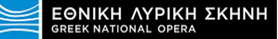 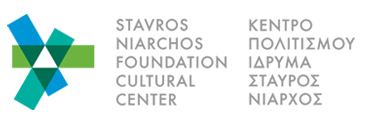 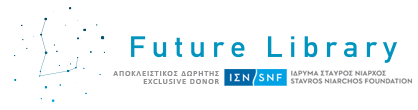 ΑΙΤΗΣΗ ΣΥΜΜΕΤΟΧΗΣ ΣΤΗΝ ΑΚΡΟΑΣΗ ΓΙΑ ΤΟ ΔΙΗΜΕΡΟ ΣΕΜΙΝΑΡΙΟ ΤΗΣ ΕΘΝΙΚΗΣ ΛΥΡΙΚΗΣ ΣΚΗΝΗΣ ΓΙΑ ΤΗΝ ΛΥΡΙΚΗ ΤΕΧΝΗΕΠΩΝΥΜΟΟΝΟΜΑΗΜ/ΝΙΑ ΓΕΝΝΗΣΗΣΔΙΕΥΘΥΝΣΗΤΗΛΕΦΩΝΟE-MAILΣΠΟΥΔΕΣΜΟΥΣΙΚΕΣ ΣΠΟΥΔΕΣΠΡΟΗΓΟΥΜΕΝΗ ΚΑΛΛΙΤΕΧΝΙΚΗ ΕΜΠΕΙΡΙΑΓΝΩΡΙΖΕΤΕ ΜΟΥΣΙΚΗ ΑΝΑΓΝΩΣΗ;ΕΙΔΟΣ ΦΩΝΗΣ (π.χ. ΜΕΤΖΟ-ΣΟΠΡΑΝΟ)ΚΟΜΜΑΤΙΑ ΑΚΡΟΑΣΗΣ1.2.ΓΙΑΤΙ ΕΠΙΘΥΜΕΙΤΕ ΝΑ ΠΑΡΑΚΟΛΟΥΘΗΣΕΤΕ ΤΟ ΣΕΜΙΝΑΡΙΟ;